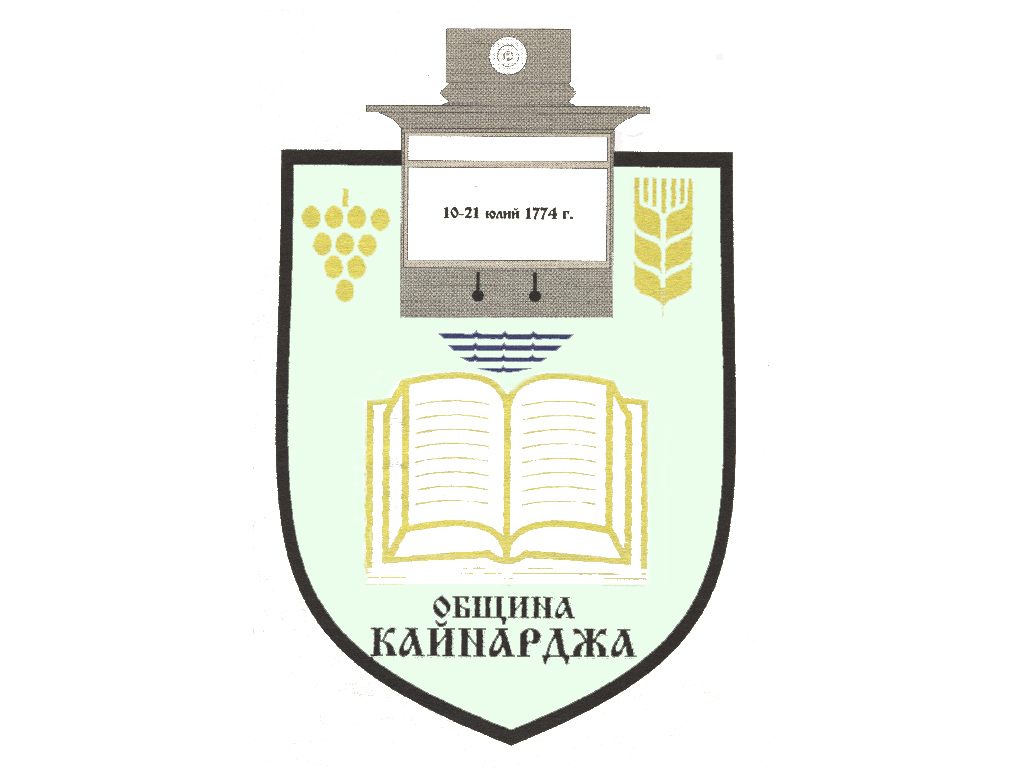 До ……………………………………………………………Гр./с./………………………………………………………обл.СилистраПОКАНА № 34На основание чл.23, ал.4, т.1 от ЗМСМА във връзка с чл.16, ал.1, т.1  от Правилника за организацията и дейността на Общински съвет КайнарджаС В И К В А М заседание на Общински съвет Кайнарджа на 25.02.2022 г./ петък / от 14.00 часа в заседателната зала на общината при следнияДНЕВЕН РЕД:Приемане на общински съветник в състава на постоянните комисии към Общински съвет Кайнарджа. / Салим Алиев Салимов /.                                                                                       Внася: Председател на ОбСКраткосрочна програма на община Кайнарджа за мерки и дейности по закона за енергията от възобновяеми източници и по закона за енергийна ефективност за периода 2022-2024 година.                                                                                       Внася: Кмета на общинатаИнформация за изпълнението на общинските програми за насърчаване на използването на енергия от възобновяеми източници.                                                                                       Внася: Кмета на общинатаПриемане на актуализирано разпределение на направените вътрешни промени по бюджета на община Кайнарджа за четвърто тримесечие на 2021 година.                                                                                      Внася: Кмета на общинатаИзказвания и питания.На основание чл.49, ал.1, т.2 от ЗМСМА на 25.02.2022 год. от 13.00 часа ще заседава:ПК по Бюджет, икономика, евроинтеграция, екология и нормативни актове:Костадин Стефанов РусевДаринка Йорданова ШарбановаМилена Стоянова ПерчемлиеваАйхан Февзи АлиВ съответствие с чл.36, т.1 от ЗМСМА Ви каня да присъствате на заседанието на Общинския съвет.Заседанията на постоянните комисии и заседанието на Съвета ще се провеждат при стриктно спазване на противоепидемичните мерки въведени на територията на страната, във връзка с разпространението на COVID-19.                                                                              Председател:                                                                                                         / Ивайло Петков /